Rückständige Beitragszahlungen zum 30. September 2022Vom Verbandsbüro erstelltes DokumentHaftungsausschluss:  dieses Dokument gibt nicht die Grundsätze oder eine Anleitung der UPOV wieder	In der nachstehenden Tabelle sind die rückständigen Beitragszahlungen zum 30. September 2022 aufgeführt:	In der nachstehenden Tabelle sind die rückständigen Beteiligungen am Betriebsmittelfonds zum 30. September 2022 aufgeführt:	Jede Zahlung, die zwischen dem 1. Oktober und dem 27. Oktober 2022 eingeht, wird dem Rat gemeldet, wenn er dieses Dokument prüft.	Die Liste der Verbandsmitglieder, die zum 27. Oktober 2022 Stimmrechte verlieren, wird auf Anfrage mitgeteilt.	Der Rat wird ersucht, den Stand der Beitragszahlungen zum 30. September 2022 zur Kenntnis zu nehmen.[Ende des Dokuments]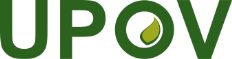 GInternationaler Verband zum Schutz von PflanzenzüchtungenDer RatSechsundfünfzigste ordentliche TagungGenf, 28. Oktober 2022C/56/6Original:  EnglischDatum:  3. Oktober 2022MitgliedKeine Rückstände/
Jahr(e) der RückständeBetrag der Rückstände (Schweizer Franken)Betrag der Rückstände (Schweizer Franken)Prozentsatz der Rückstände insgesamtProzentsatz der Rückstände im Verhältnis zum Jahresbeitrag des MitgliedsAfrikanische Organisation für geistiges EigentumBeitrag 202210.7283,21%100%ÄgyptenKeine RückständeAlbanienKeine RückständeArgentinienBeitrag 202226.8208,02%100%AserbaidschanKeine RückständeAustralienKeine RückständeBelarusKeine RückständeBelgienBeitrag 2022 (Saldo)1.2790,38%2%Bolivien (plurinationaler Staat)Beitrag 202210.7283,21%100%Bosnien und HerzegowinaKeine RückständeBrasilienBeitrag 20217.506Beitrag 202213.41020.9166,25%156%BulgarienKeine RückständeChileBeitrag 2021 (Saldo)359Beitrag 202210.72811.0873,31%103%ChinaKeine RückständeCosta RicaKeine RückständeDänemarkKeine RückständeDeutschlandKeine RückständeDominikanische RepublikBeitrag 2021 (Saldo)856Beitrag 202210.72811.5843,46%108%EcuadorKeine RückständeEstlandKeine RückständeEuropäische UnionKeine RückständeFinnlandKeine RückständeFrankreichKeine RückständeGeorgienKeine RückständeGhanaKeine RückständeIrlandKeine RückständeIslandKeine RückständeIsraelKeine RückständeItalienKeine RückständeJapanKeine RückständeJordanienKeine RückständeKanadaKeine RückständeKeniaKeine RückständeKirgisistanKeine RückständeKolumbienKeine RückständeKroatienKeine RückständeLettlandKeine RückständeLitauenKeine RückständeMarokkoKeine RückständeMexikoKeine RückständeMontenegroKeine RückständeNeuseelandKeine RückständeNicaraguaKeine RückständeNiederlandeKeine RückständeNordmazedonienBeitrag 202210.7283,21%100%NorwegenKeine RückständeOmanKeine RückständeÖsterreichKeine RückständePanamaKeine RückständeParaguayKeine RückständePeruKeine RückständePolenKeine RückständePortugalKeine RückständeRepublik KoreaBeitrag 202280.46224,05%100%Republik MoldauKeine RückständeRumänienKeine RückständeRussische FöderationBeitrag 2022107.28232,07%100%SchwedenKeine RückständeSchweizKeine RückständeSerbienKeine RückständeSingapurKeine RückständeSlowakeiKeine RückständeSlowenienKeine RückständeSpanienKeine RückständeSt. Vincent und die GrenadinenBeitrag 202210.7283,21%100%SüdafrikaKeine RückständeTrinidad und TobagoKeine RückständeTschechische RepublikKeine RückständeTunesienKeine RückständeTürkiyeKeine RückständeUkraineBeitrag 202110.728Beitrag 202210.72821.4566,41%200%UngarnKeine RückständeUruguayKeine RückständeUsbekistanKeine RückständeVereinigte Republik TansaniaKeine RückständeVereinigte Staaten von AmerikaKeine RückständeVereinigtes KönigreichKeine RückständeVietnamBeitrag 202210.7283,21%100%Gesamt334.526100%MitgliedRückständige Beteiligungen am BetriebsmittelfondsBetrag der rückständigen Beteiligungen am Betriebsmittelfonds (Schweizer Franken)Betrag der rückständigen Beteiligungen am Betriebsmittelfonds (Schweizer Franken)Prozentsatz der rückständigen Beteiligungen am Betriebsmittelfonds insgesamtProzentsatz der rückständigen Beteiligungen im Verhältnis zum Betriebsmittelfonds des MitgliedsSt. Vincent und die GrenadinenBetriebsmittelfonds1.667100%100%Gesamt1.667100%